
ASPECT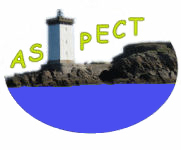 Association pour la Sauvegarde et la Promotion de l’Environnement du ConqueT1, rue Aristide Briand29217 Le Conquethttp://www.aspect-le-conquet.fr/Envoyée par voie électroniqueLe 11 mars 2022 Madame, Monsieur,Le Conseil d’Administration de notre association vous invite à participer à l’Assemblée Générale d’ASPECT, qui se tiendra le dimanche 27 mars 2022 à 10h00, salle des Renards (entrée parking route touristique)Les délibérations porteront sur l’ordre du jour suivant :	Présentation et approbation des comptes de l’association de l’exercice 2021	Présentation du rapport d’activité	 	Quitus au Conseil d’Administration de sa gestion	Renouvellement des membres du Conseil d’Administration	Echanges sur les actions prioritaires à suivre :		-Le Conquet, commune de banlieue banalisée ou commune littorale singulière ?		- consommation d’espaces agricoles et naturels (bilan PC, lotissements, PLU-iH)		-paysage (SPR, PPPi, pollution lumineuse)  Nous invitons, instamment, ceux qui le désirent à rejoindre notre Conseil d’Administration en se portant candidat. Comptant sur votre présence, nous vous prions d’agréer Madame, Monsieur, l’assurance de nos cordiales salutationsLa présidente : Josiane ClochonAu cas où il vous serait impossible de participer à cette AG, vous pouvez nous retourner le pouvoir ci-dessous ou le confier à la personne qui vous représentera le dimanche 27 mars 2022    Assemblée Générale d'ASPECTdu 27 mars 2022, Le ConquetPOUVOIRJe soussigné --------------------------------------------------, demeurant à-------------------------------------Membre d’ASPECT, donne pouvoir à---------------------------------------------------------aux fins de me représenter à l’AG du 27 mars 2022 et, l’ordre du jour m’ayant été communiqué, de prendre en mon nom toutes décisions, participer à tous travaux et à tous scrutins prévus à l’ordre du jour.Fait à------------------------------------le ------------------------          Signature